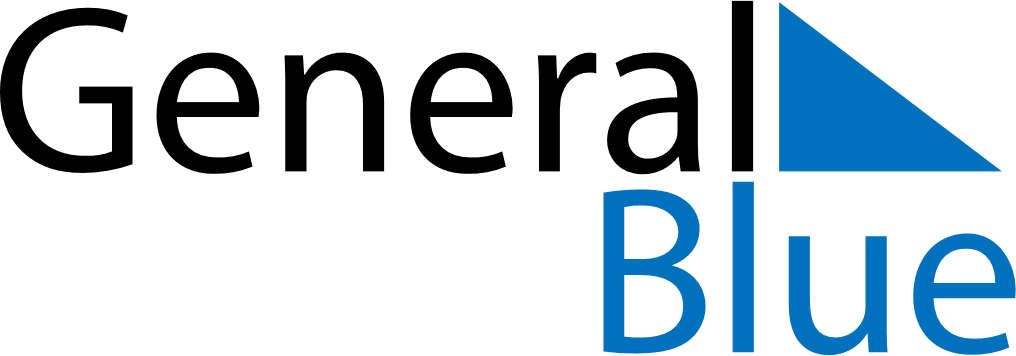 August 2024August 2024August 2024August 2024August 2024August 2024Peris, Ilfov, RomaniaPeris, Ilfov, RomaniaPeris, Ilfov, RomaniaPeris, Ilfov, RomaniaPeris, Ilfov, RomaniaPeris, Ilfov, RomaniaSunday Monday Tuesday Wednesday Thursday Friday Saturday 1 2 3 Sunrise: 6:02 AM Sunset: 8:42 PM Daylight: 14 hours and 39 minutes. Sunrise: 6:03 AM Sunset: 8:40 PM Daylight: 14 hours and 37 minutes. Sunrise: 6:04 AM Sunset: 8:39 PM Daylight: 14 hours and 35 minutes. 4 5 6 7 8 9 10 Sunrise: 6:05 AM Sunset: 8:38 PM Daylight: 14 hours and 32 minutes. Sunrise: 6:06 AM Sunset: 8:37 PM Daylight: 14 hours and 30 minutes. Sunrise: 6:08 AM Sunset: 8:35 PM Daylight: 14 hours and 27 minutes. Sunrise: 6:09 AM Sunset: 8:34 PM Daylight: 14 hours and 25 minutes. Sunrise: 6:10 AM Sunset: 8:32 PM Daylight: 14 hours and 22 minutes. Sunrise: 6:11 AM Sunset: 8:31 PM Daylight: 14 hours and 19 minutes. Sunrise: 6:12 AM Sunset: 8:29 PM Daylight: 14 hours and 17 minutes. 11 12 13 14 15 16 17 Sunrise: 6:13 AM Sunset: 8:28 PM Daylight: 14 hours and 14 minutes. Sunrise: 6:15 AM Sunset: 8:26 PM Daylight: 14 hours and 11 minutes. Sunrise: 6:16 AM Sunset: 8:25 PM Daylight: 14 hours and 9 minutes. Sunrise: 6:17 AM Sunset: 8:23 PM Daylight: 14 hours and 6 minutes. Sunrise: 6:18 AM Sunset: 8:22 PM Daylight: 14 hours and 3 minutes. Sunrise: 6:19 AM Sunset: 8:20 PM Daylight: 14 hours and 1 minute. Sunrise: 6:20 AM Sunset: 8:19 PM Daylight: 13 hours and 58 minutes. 18 19 20 21 22 23 24 Sunrise: 6:22 AM Sunset: 8:17 PM Daylight: 13 hours and 55 minutes. Sunrise: 6:23 AM Sunset: 8:15 PM Daylight: 13 hours and 52 minutes. Sunrise: 6:24 AM Sunset: 8:14 PM Daylight: 13 hours and 49 minutes. Sunrise: 6:25 AM Sunset: 8:12 PM Daylight: 13 hours and 47 minutes. Sunrise: 6:26 AM Sunset: 8:10 PM Daylight: 13 hours and 44 minutes. Sunrise: 6:27 AM Sunset: 8:09 PM Daylight: 13 hours and 41 minutes. Sunrise: 6:29 AM Sunset: 8:07 PM Daylight: 13 hours and 38 minutes. 25 26 27 28 29 30 31 Sunrise: 6:30 AM Sunset: 8:05 PM Daylight: 13 hours and 35 minutes. Sunrise: 6:31 AM Sunset: 8:04 PM Daylight: 13 hours and 32 minutes. Sunrise: 6:32 AM Sunset: 8:02 PM Daylight: 13 hours and 29 minutes. Sunrise: 6:33 AM Sunset: 8:00 PM Daylight: 13 hours and 26 minutes. Sunrise: 6:34 AM Sunset: 7:58 PM Daylight: 13 hours and 23 minutes. Sunrise: 6:36 AM Sunset: 7:57 PM Daylight: 13 hours and 20 minutes. Sunrise: 6:37 AM Sunset: 7:55 PM Daylight: 13 hours and 17 minutes. 